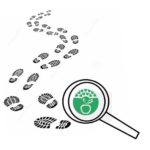 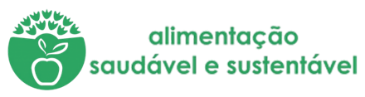 Na minha casa não desperdiçamos alimentos!Imagens durante a pesagem: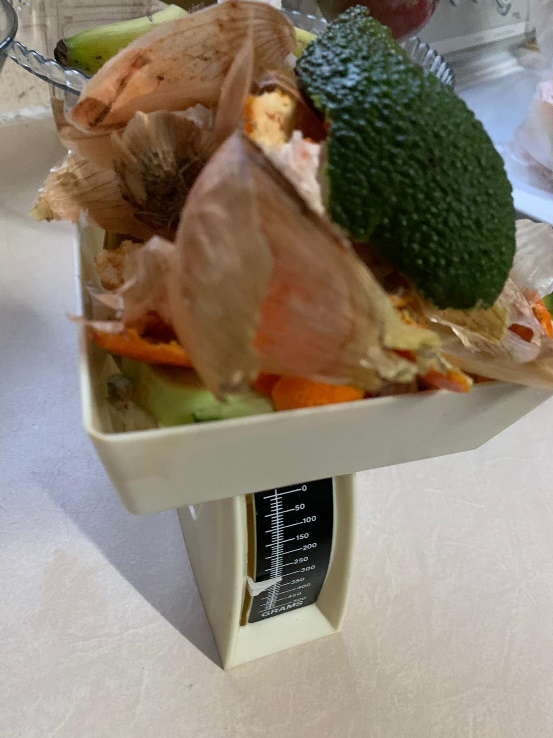 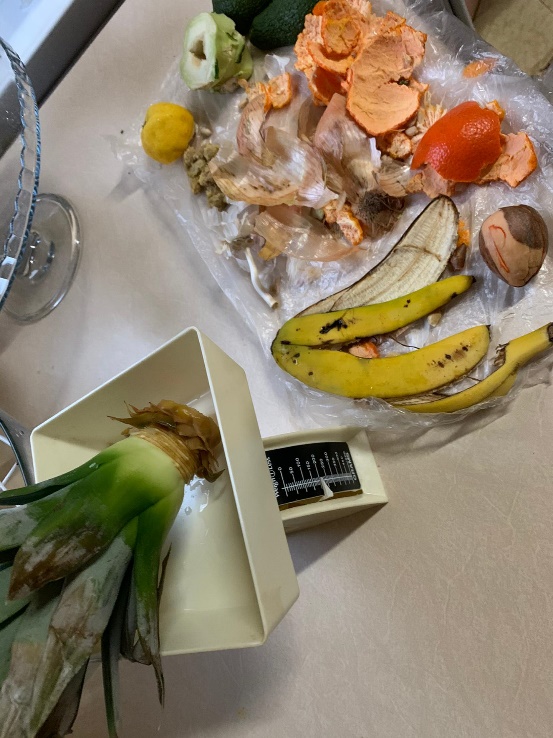 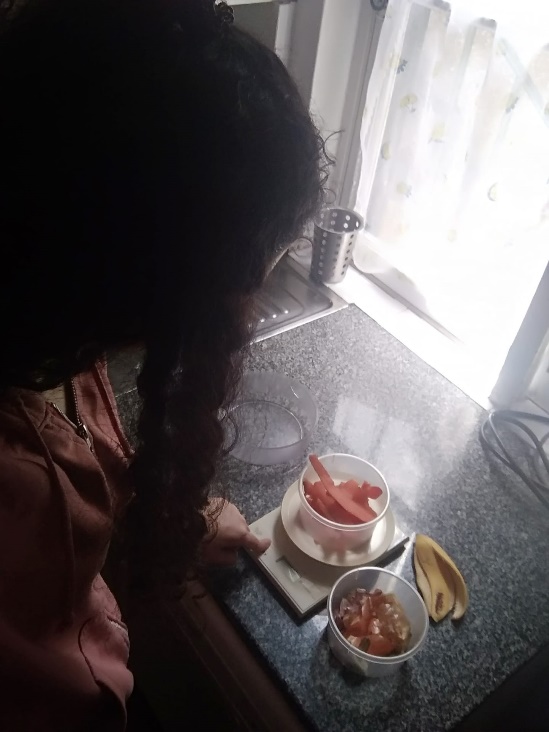 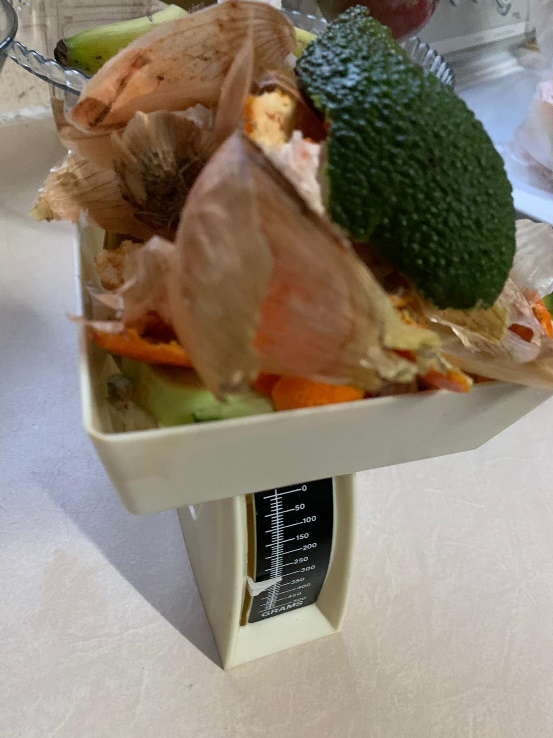 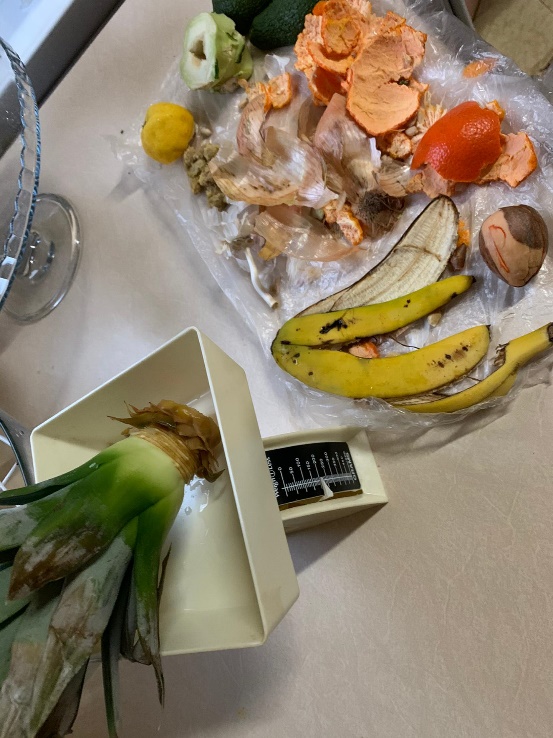 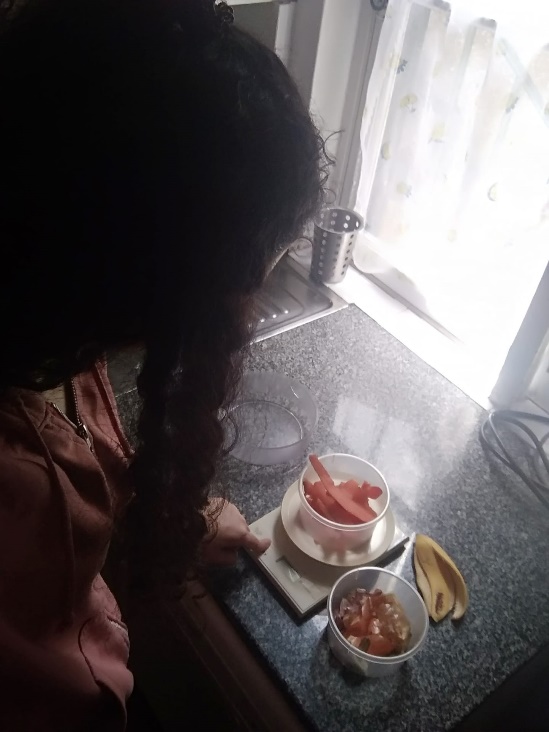 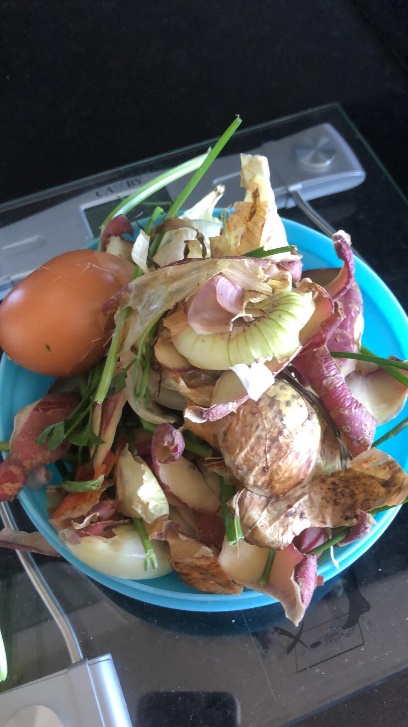 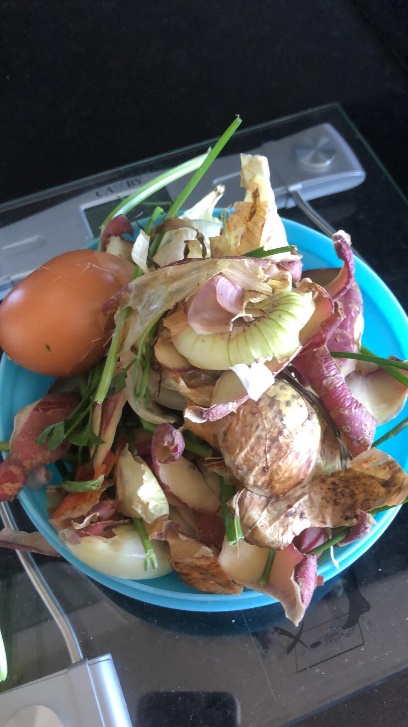 E agora…. Deixa-nos a tua receita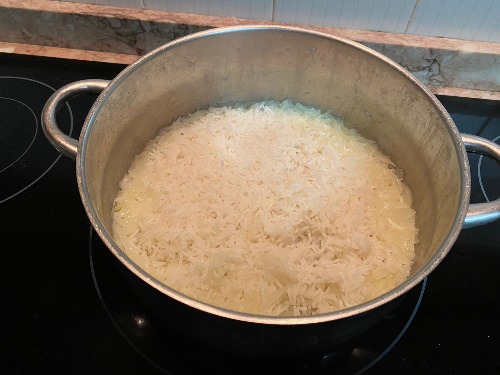 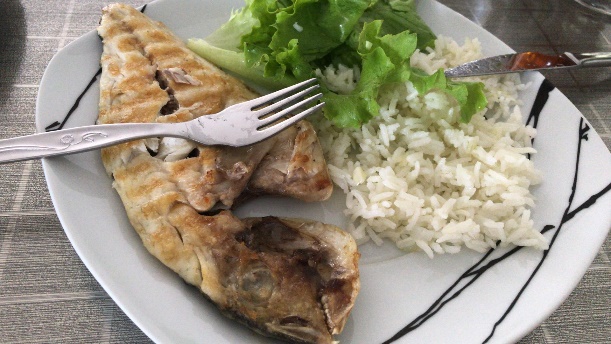 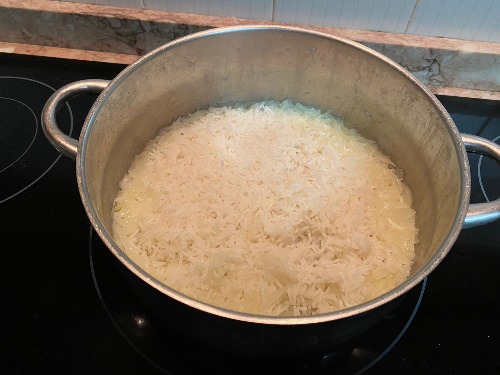 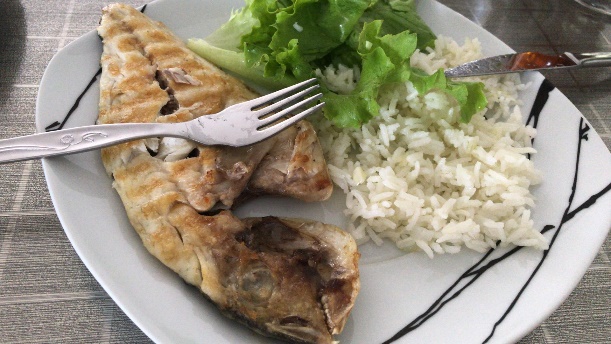 1 receita para reaproveitamento dos alimentos desperdiçados:Título: Caldo de peixe e legumes feito a base de desperdíciosIngredientes: Casca de cebola;Casca de alho;Casca de batata;Casca de cenoura;Casca de nabo;Rama do alho francês;Azeite q.b;Sal a gosto.Procedimentos:Bom apetite!1 receita para reaproveitamento de sobras: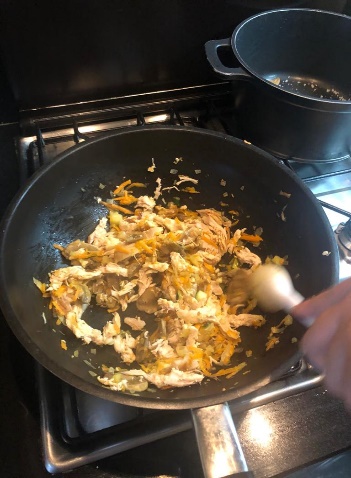 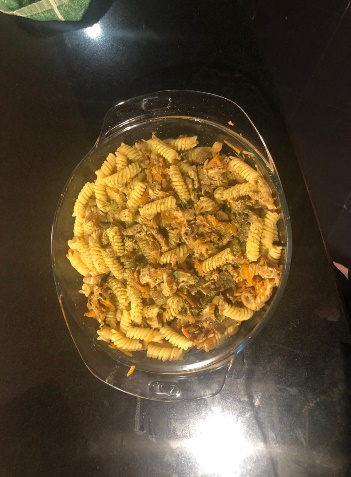 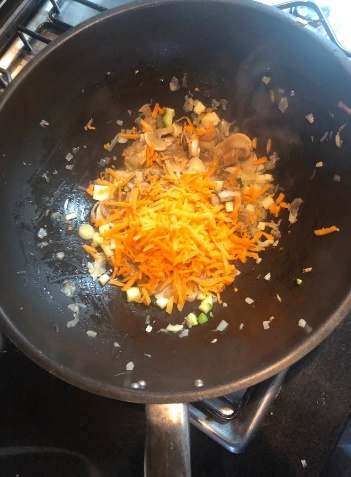 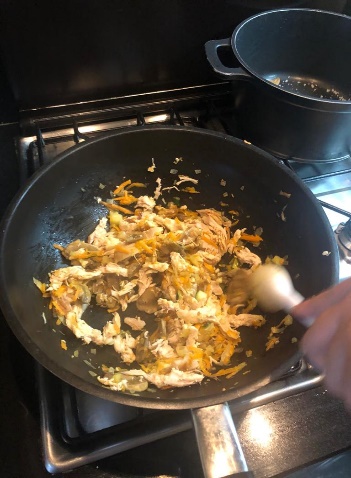 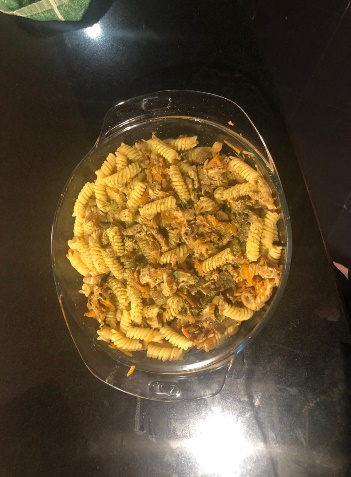 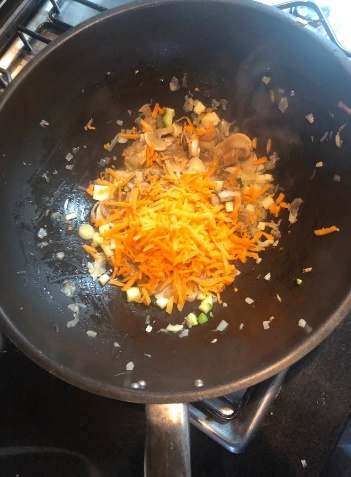 Título:  Frango de massaIngredientes: Sobras de frango do churrasco (o peito de frango é o ideal para esta receita);Caldo de galinha e legumes que foi feito com os desperdícios;2 dentes de alho picados;1 cebola média picada;1 courgette laminado;1 cenoura laminada;½ alho francês às rodelas;Pacote de cogumelos; Massa a gosto (sugestão: esparguete);Azeite q.b;Azeite balsâmico q.b (opcional);Sal a gosto.Procedimentos:Numa wok colocar um fio de azeite, o alho e a cebola e deixar refogar. Depois adicionar os cogumelos, a courgette, o alho francês, a cenoura, o sal (se necessário mais azeite) e deixar refogar durante 5 min. Quando estiver tudo cozido adicionar o frango esfiapado e 2 colheres de azeite balsâmico.Numa panela a parte colocar o caldo de galinha e legumes e deixar ferver, depois adicionar a massa e o sal a gosto e deixar cozinhar durante 10 min.No fim escorrer a massa e misturar com o preparado anteriorBom apetite!	Tabela de registos 	Tabela de registos Dia 1PESO DO DESPERDÍCIO DIA 1Registo em peso de alimentos desperdiçados durante a preparação das refeições (Ex: quando preparam uma sopa, pesar o as partes dos legumes descartados, cascas, raízes, etc.)84 gramasApós a refeição verificar se a mesma foi consumida na sua totalidade. Registo em peso. 0 gramasDia 2PESO DO DESPERDÍCIO DIA 2Registo em peso de alimentos desperdiçados durante a preparação das refeições (Ex: quando preparam uma sopa, pesar o as partes dos legumes descartados, cascas, raízes, etc.)1000 gramasApós a refeição verificar se a mesma foi consumida na sua totalidade. Registo em peso.300 gramasDia 3PESO DO DESPERDÍCIO DIA 3Registo em peso de alimentos desperdiçados durante a preparação das refeições (Ex: quando preparam uma sopa, pesar o as partes dos legumes descartados, cascas, raízes, etc.)510 gramasApós a refeição verificar se a mesma foi consumida na sua totalidade. Registo em peso.60 gramas